ISTITUTO DI ISTRUZIONE SUPERIORE STATALE “ ROSINA  SALVO “- TRAPANISede: Via Marinella, 1 – 91100 TRAPANI – Tel 0923 22386 – Fax:0923 23505 -E-mail (PEC):tpis031005@pec.istruzione.it – E-mail (PEO):tpis031005@istruzione.itCodice meccanografico: TPIS031005 – C.F. 93072110815 - sito internet www.rosinasalvo.gov.itLiceo Statale “Rosina Salvo”                                      					Liceo Artistico Statale “M.Buonarroti”Via Marinella, 1- 91100 Trapani							Via del Melograno, 1 – 91100 TRAPANITel. 0923 22386 – Fax:0923 23505						Tel. 0923 26763 Fax: 0923 544034Codice Meccanografico:TPPM03101L						Codice Meccanografico:TPSL03101CCirc. n°  12                                 	                                                                   Trapani, 11/09/2018Ai  GenitoriAi Fiduciari di plessoAi DocentiAlla Segreteria AlunniAl DSGAAl Sito WebOggetto: Uscita dei minori di 14 anni dai locali scolastici – autorizzazione all'uscita autonomaSi comunica che l’ art. 19 bis del decreto-legge 16 ottobre 2017, n. 148, convertito in legge 4 dicembre 2017, n. 172, pubblicato in Gazzetta Ufficiale il 5 dicembre u.s., ha previsto che i genitori, i tutori ed i soggetti affidatari dei minori di 14 anni, in considerazione dell’età, del grado di autonomia e dello specifico contesto, possano autorizzare le istituzioni scolastiche a consentirne l’uscita autonoma  di  detti ragazzi al termine dell’orario scolastico. La stessa norma ha stabilito che tale “autorizzazione esonera il personale scolastico dalla responsabilità connessa all’obbligo di vigilanza”. Le autorizzazioni eventualmente rilasciate dai genitori, dai tutori e dagli affidatari dei minori di 14 anni alle istituzioni scolastiche avranno efficacia per l’intero anno scolastico in corso, ferma restando la possibilità di revoca. Resta inteso che dette autorizzazioni dovranno essere rilasciate per ogni successivo anno scolastico.I Fiduciari di plesso,utilizzando un apposito elenco predisposto dall’Ufficio alunni per indirizzo, distribuiranno celermente , tramite i rispettivi collaboratori scolastici, i moduli delle autorizzazioni  che, una volta  compilati dai genitori interessati, saranno raccolti dagli stessi e successivamente  consegnati agli A.A. di detto Ufficio. Tale operazione, per l’importanza che riveste, dovrà essere completata entro il 14 Settembre 2018. Si allega il modulo da compilare.                                                                                              Il Dirigente Scolastico                                                                                                             Prof.ssa Giuseppina Messina                                                                          Firma autografa sostituita a mezzo stampa,                                                                           ai sensi dell’art.3,comma2,del D. Lgs.n.39/93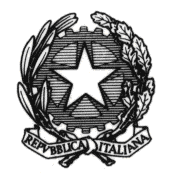 